Bölüm/Birim Değişikliği Uyum EğitimiEğitim Birim Sorumlusu                                                                          Hastane Müdürü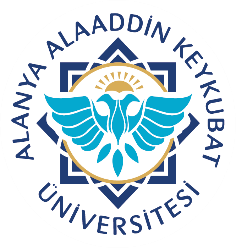 Alanya Alaaddin Keykubat ÜniversitesiDiş Hekimliği Uygulma ve Araştırma MerkeziBölüm/Birim Değiştiren Personel Uyum FormuDoküman No.KEY.FR.09Alanya Alaaddin Keykubat ÜniversitesiDiş Hekimliği Uygulma ve Araştırma MerkeziBölüm/Birim Değiştiren Personel Uyum FormuYayın Tarihi 01.03.2022Alanya Alaaddin Keykubat ÜniversitesiDiş Hekimliği Uygulma ve Araştırma MerkeziBölüm/Birim Değiştiren Personel Uyum FormuRevizyon Tarihi -Alanya Alaaddin Keykubat ÜniversitesiDiş Hekimliği Uygulma ve Araştırma MerkeziBölüm/Birim Değiştiren Personel Uyum FormuRevizyon No. 0Alanya Alaaddin Keykubat ÜniversitesiDiş Hekimliği Uygulma ve Araştırma MerkeziBölüm/Birim Değiştiren Personel Uyum FormuSayfa No.1/1                     Bölüm/Birim Deişikliği Uyum Alan Personel Bilgileri                     Bölüm/Birim Deişikliği Uyum Alan Personel BilgileriPersonelin Adı SoyadıUnvanıGöreviSicil NoKuruma/Birime Başlama Tarihi- YeriUyum Eğitim TarihiBaşlama:                                          Bitiş:İmzaAçıklamaBölüm SorumlusuİmzaTamamlandıTamamlanamadı	